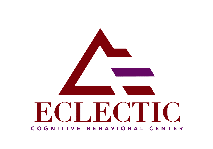 Eclectic Cognitive Behavioral Center, LLC1733 Wooddale BlvdBaton Rouge, LA 70806225-924-2800 Phone/Faxeclecticcbc@gmail.com/www.eclecticcbc.netClinical Care PacketsWe offer the following Clinical Care Packets for Individuals with NO Insurance or High Deductibles:To be eligible, clients must select a packet at their first session; and secure the packet with a credit card.  Your credit card will be billed in three (3) payments. Clinical Care Packets expire one year from the date of purchase.   For individuals with High Deductibles, we will kindly submit insurance claims on our behalf to assist you in meeting your deductible.Clinical care PacketsInvoice/Receipt will be emailed following each sessionClinical Care Packets expire one year from the date of purchase Payment = 3 InstallmentsEffective: 01/01/2020 4 Session Packet $280.00 = $70 per session 6 Session Packet $390.00 = $65 per session 8 Session Packet $480.00 = $60 per sessionName:Address: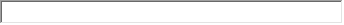 															City							State			Zip															City							State			Zip															City							State			Zip															City							State			Zip															City							State			Zip															City							State			Zip															City							State			Zip															City							State			Zip															City							State			ZipTelephone: Telephone: Telephone: Email: Email: Email: Email: Email: Email: Email: Start Date: Start Date: End Date: End Date: Amount: Amount: Card #: Card #: Exp Date: Exp Date: Exp Date: CV Code: CV Code: Zip Code: Name On Card: Name On Card: Name On Card: Name On Card: Name On Card: Authorized Signature: Authorized Signature: Authorized Signature: Authorized Signature: Authorized Signature: 